STANDARD OPERATING PROCEDUREUse this form to document the Health & Safety information associated with the procedure.Procedure Overview: (brief description of the project)Synthesis and purification of organic molecules.Health and safety information for materials used:  (briefly describe the hazards associated with the materials and/or equipment OR document your hazard assessment in Section II)Safety hazards include working with potentially toxic substances, flammable solvents, cryogens, and compressed gas cylinders.Hazard Control Measures:  (Lab coat, eye and hand protection, and closed toe/heel shoes must be selected as required by Section D of the ISU Laboratory Safety Manual.) Other Control Measures: No open shoes.  Lab goggles to be worn at all times in the lab.  Lab coat and gloves required when performing experiments.  While lab benches can be used for performing non-hazardous procedures (e.g. Preparing brine solutions, notebook writing), fume hoods are to be utilized whenever working with hazardous substances.Waste Disposal Procedures:Quenched organic wastes (such as organic solvents) are to be disposed of into appropriately labeled containers (Organic waste).  Quenched aqueous waste will be disposed of into appropriately labeled containers (Aqueous waste).  Solid waste is to be placed into labeled, sealed containers for collection by EH&S.Decontamination Procedures:If a spill occurs on the skin, flush with water.  Remove clothing if needed.  In serious cases, use the safety shower.  For eye exposure, use the eye wash for at least 15 minutes.  Report all contaminations.All accidents and injuries occurring at work or in the course of employment must be reported to the employee's supervisor as soon as possible (even if no medical attention is required).http://www.ehs.iastate.edu/occupational/accidents-injuriesSpill/Release Containment and Clean Up Procedures:Non-hazardous spills (e.g. salt solutions) can be cleaned up using the laboratories spill kit.  In case of a hazardous spill, exit the lab immediately and contact the professor in charge to arrange clean up.Using Substances Requiring Special Procedures?    No    Yes   (If Yes; identify authorized personnel, designate a use area and specify specialized safety precautions here. Refer to Section B in the ISU Laboratory Safety Manual for details.) See laboratory specific SOPs.	(PI or Lab Supervisor) HAZARD ASSESSMENTUse the hierarchy of controls to document the hazards and the corresponding control measure(s) involved in each step of the procedure. Consider elimination or substitution of hazards, if possible.Engineering Control(s): items used to isolate the hazard from the user (i.e. fume hood, biosafety cabinet).Administrative Control(s): policies/programs to limit the exposure to the hazard (i.e. authorizations, designated areas, time restrictions, training).Required PPE:  indicate PPE including specific material requirements if applicable (i.e. flame resistant lab coat, type of respirator or cartridge). Training RecordUse the following table to record the training associated with this Standard Operating Procedure.Note: Attach to or file with written materials and methods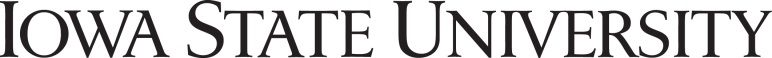 Procedure Title:Procedure Title:Synthesis of small organic moleculesSynthesis of small organic moleculesSynthesis of small organic moleculesSynthesis of small organic moleculesSynthesis of small organic moleculesSynthesis of small organic moleculesSynthesis of small organic moleculesDept:Bldg/Rm:Supervisor:Latex glovesInsulated glovesFace ShieldRespiratorNitrile glovesSafety glassesLab CoatFume hoodNeoprene glovesVented gogglesApronBiosafety cabinetVinyl glovesSplash gogglesDust maskGlove boxClosed Toe/Closed Heel ShoesClosed Toe/Closed Heel ShoesClosed Toe/Closed Heel ShoesFlame Resistant Lab coatFlame Resistant Lab coatFlame Resistant Lab coatWritten By:Date:Approved By:Date:HazardEngineering Control(s)Administrative Control(s)Required PPE Print NameSignatureDate